國際扶輪 3481 地區 2022-2023 年度創新論壇時間: 111 年 1 1月 5 日(星期六)下午 13:30-17:00地點:國立台灣大學霖澤館國際會議廳主辦單位：國際扶輪 3481 地區服務計畫委員會、 職業服務委員會、職業產業創新服務委員會共同主辦 講師及演講內容簡介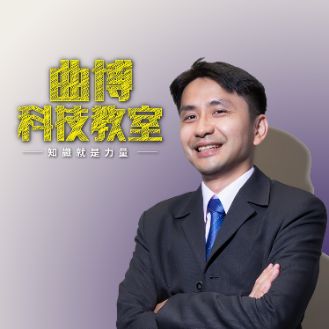 曲建仲博士／知識力專家社群創辦人台灣大學電機博士，現任政治大學科技管理與智慧財產研究所兼任助理教授，曾榮獲中華民國九十六年度全國優秀青年工程師獎章並獲總統召見訓勉， 美商德州儀器公司技術傑出獎(2012 Technical Excellence Award)、美商德州儀器公司明日之星獎(2008 Rising Star Champs)，曾擔任美商德州儀器公司市場行銷與資深應用程師、臺灣證券交易所上市公司審查委員、兆豐金控兆豐創業投資股份有限公司投資審議委員、台灣科技大學電子工程系兼任副教授、台灣大學工商管理學系兼任實務教師、教育部數位訊號處理器設計競賽審查暨評審委員，教授課目為「科技產業技術實務」與「科技概論與產業運用」，將艱深困難的科技知識簡化成一般商務人士能夠理解的內容，在未來科技領導產業創新的時代是所有商務人士的太空科技大爆發！低軌道衛星的工作原理與發展趨勢摘要媒體先前爆料，iPhone 13系列有望支援衛星通訊，透過連接低軌道衛星提供電話和訊息功能，同時提到衛星通訊服務公司GlobalStar很大機會獲Apple選中成為服務供應商，消息傳出後GlobalStar股價立刻大漲。可惜iPhone13發表會上，蘋果隻字不提衛星通訊功能，造成GlobalStar股價下跌，到底分析師的爆料是真是假？蘋果真的有在研究低軌道衛星通訊嗎？星鏈計畫的衛星有什麼特色？低軌道衛星真的會在iPhone上出現嗎？➩電磁波頻譜與特性：毫米波與太赫茲➩衛星的種類與應用：GEO/MEO/LEO簡介➩太空探索(SpaceX)公司火箭回收與太空科技➩星鏈計畫(Starlink)低軌道衛星架構➩衛星間通訊(Inter-satellite)技術➩天地一體化通訊發展趨勢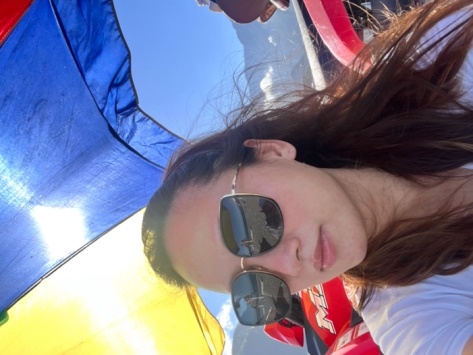 黃雅惠博士  新川創新股份有限公司董事長暨總經理經歷：中華紙漿股份有限公司董事長特助            永豐餘投資控股公司 研究中心 資深經理學歷：國立台灣大學 農業化學系學士            國立台灣大學 生化科技研究所碩士            國立台灣大學 生化科技研究所博士專業： 基礎醫學、農業化學、食品化學、經濟微生物、分子生物、             製漿造紙、塗佈技術、永續包裝醣經濟的現在與未來摘要百年前，醣是無所不在的，以各種形式作為材料或是能源上使用，成為我們日常生活中不可或缺的一部份，包括食品、建築、紡織、造紙、運輸等，創造醣的經濟，成就人類文明發展。但隨著工業革命發展，能源使用方式發生巨大改變，從傳統燃燒木頭，變成以煤炭和石油化石燃料作為主要燃料來源，帶領人類進入石油世紀，催生了低成本高性能石化工業的發展。在過去五十年內，塑膠產量已增加20倍，且因塑膠的生物不可分解性，帶來海洋塑膠將比魚還多的白色污染威脅，堆積如山、無法分解的塑料棄置於陸地上無法妥善處理；而化石燃料的大量使用，造成大氣中的二氧化碳濃度增加，致使全球暖化現象。如今，要反轉化石燃料造成的暖化和污染現況，淨零排放是目標，循環經濟是重要路徑，醣科學是關鍵發展技術之一。因為醣是透過光合作用吸收空氣中二氧化碳而成，是固碳的最佳載體，具有生物可分解性與可再生性，對環境生態友善，又是世界上產量最豐富，足以和世界化石燃料蘊藏量相匹配的資源。時	間講	題講	師主	持	人13:30-14:00報到聯誼14:00-14:10貴賓致詞DG Wendy職業服務委員會主委PP Building14:10-15:20太空科技大爆發！低軌道衛星的工作原理與發展趨勢曲建仲執行長職業產業創新服務委員會副主委PP Bio15:20-15:40茶 敘、休息時間15:40-16:50醣經濟的現在與未來黃雅惠董事長職業產業創新服務委員會副主委PP Roadrunner16:50-17:00頒發感謝狀DG Wendy服務委員會主委PP Risa